МИНИСТЕРСТВО ОБРАЗОВАНИЯ И науки Самарской области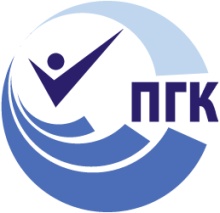 государственное Бюджетное профессиональное образовательное учреждение                                      «ПОВОЛЖСКИЙ ГОСУДАРСТВЕННЫЙ КОЛЛЕДЖ»ОДОБРЕНО                                                                            Протокол заседания ПМЦК                                                                        социально-гуманитарных                                               дисциплин                                                                                            Председатель ______Литвинова Н.А.	                                                                        № ____от _____________	СБОРНИК МЕТОДИЧЕСКИХ УКАЗАНИЙДЛЯ ОБУЧАЮЩИХСЯ ПО ВЫПОЛНЕНИЮВНЕАУДИТОРНОЙ САМОСТОЯТЕЛЬНОЙ РАБОТЫДИСЦИПЛИНА   «ИСТОРИЯ»22.02.06 Сварочное производствоРазработал преподавательГБПОУ «ПГК»М.В.ИлюхинаСамара, 2019 г.ОДОБРЕНО	Предметной (цикловой) 	методической комиссией	социально-гуманитарных дисциплин.	Председатель	 ПЦМК_________Н.А.Литвинова 	____ ____________2015 г.	Составитель: Илюхина Марина Викторовна, преподаватель ГБПОУ  "ПГК"Рецензенты:Методические указания по выполнению внеаудиторной самостоятельной работы  являются частью основной профессиональной образовательной программы ГБПОУ  «ПГК»  по специальности СПО в соответствии с требованиями  ФГОС СПО третьего поколения и рабочей программы по дисциплине.	Методические указания включают в себя различные виды внеаудиторной самостоятельной работы, указания по их выполнению, контрольные вопросы и формы контроля.ВВЕДЕНИЕУВАЖАЕМЫЙ СТУДЕНТ!	Методические указания по дисциплине "История" созданы Вам  в помощь для подготовки внеаудиторной самостоятельной работы, подготовки к занятиям, правильного составления проектов документов и выполнения других видов работ.	Приступая к выполнению внеаудиторной самостоятельной работы, Вы должны внимательно прочитать указания к ней, ознакомиться с требованиями к уровню Вашей подготовки в соответствии с федеральными государственными образовательными стандартами третьего поколения, краткими теоретическими и учебно-методическими материалами по теме внеаудиторной самостоятельной работы, ответить на вопросы для закрепления теоретического материала. Данная методическая разработка является неотъемлемой частью учебного процесса по организации самостоятельной работы обучающихся, составной единицей учебно-методического комплекса по дисциплине и направлена на реализацию самостоятельной работы обучающихся предусмотренной рабочей программой учебной дисциплины.Сборник позволяет Вам самостоятельно выполнять работы дома, используя нормативную  и справочную литературу. В результате его использования  Вы более глубоко изучите теоретический материал, разовьете критическое мышление.Внеаудиторная самостоятельная работа позволяет Вам более эффективно осваивать следующие общие и профессиональные компетенции:Общие компетенции:ОК 1. Понимать сущность и социальную значимость своей будущей профессии, проявлять к ней устойчивый интерес. ОК 2. Организовывать собственную деятельность, выбирать типовые методы и способы выполнения профессиональных задач, оценивать их эффективность и качество. ОК 3. Принимать решения в стандартных и нестандартных ситуациях и нести за них ответственность. ОК 4. Осуществлять поиск и использование информации, необходимой для эффективного выполнения профессиональных задач, профессионального и личностного развития. ОК 5. Использовать информационно-коммуникационные технологии в профессиональной деятельности. ОК 6. Работать в коллективе и команде, эффективно общаться с коллегами, руководством, потребителями. ОК 7. Брать на себя ответственность за работу членов команды (подчиненных), результат выполнения заданий. ОК 8. Самостоятельно определять задачи профессионального и личностного развития, заниматься самообразованием, осознанно планировать повышение квалификации. ОК 9. Ориентироваться в условиях частой смены технологий в профессиональной деятельности.Профессиональные компетенции:ПК 3.1. Участвовать в планировании работы структурного подразделения.ПК 3.2. Участвовать в организации работы структурного подразделения.ПК 3.3. Участвовать в руководстве работой структурного подразделения.ПК 3.4. Участвовать в анализе процесса и результатов работы подразделения, оценке экономической эффективности производственной деятельности.Желаем Вам успехов!!!СОДЕРЖАНИЕСамостоятельная работа № 1Раздел 1. Основные направления развития России на рубеже XX-XXI вв.Тема: Современные проблемы межнациональных отношений в мире.Цель: раскрыть  сущность межнациональных отношений в современной России и мире;определить причины межнациональных конфликтов и возможные варианты их предотвращения.Задание: подготовка доклада.Содержание самостоятельной работы:Изучить основные понятия по теме СР;Проанализировать литературу, подобранную для подготовки доклада;Подготовить  доклад, составить план выступления.Время выполнения: 2 академических часа.Форма контроля: защита доклада.Методические указания:Знать определение:Межнациональные отношения - особый вид социальных отношений между этносами в разных сферах общества. Осуществляются на двух уровнях: отношения между различными этносами внутри одного государства и отношения между разными нациями-государствами.Алгоритм подготовки докладаДоклад – публичное сообщение, представляющее собой развёрнутое изложение определённой темы.1. Определение темы доклада.2. Подбор необходимого материала, определяющего содержание доклада.3. Составление плана доклада, распределение собранного материала в необходимой логической последовательности.4. Общее знакомство с литературой и выделение среди источников главного.5. Уточнение плана, отбор материала к каждому пункту плана.6. Композиционное оформление доклада (реальная речевая внешняя структура, в ней отражается соотношение частей выступления по их цели, стилистическим особенностям, по объёму, сочетанию рациональных и эмоциональных моментов, как правило, элементами композиции доклада являются: вступление, определение предмета выступления, изложение (опровержение), заключение).7. Заучивание, запоминание текста доклада, подготовки тезисов выступления.8. Выступление с докладом.9. Обсуждение доклада.10. Оценивание докладаЛитературадополнительнаяАвксентьев В.А. Этническая конфликтология. -  Ставрополь, 2002.Амелин В.В. Межнациональные конфликты на рубеже 80-90-х гг. - М., 1993.Владимиров А.И. Концептуальные основы национальной стратегии России. Политологический аспект. – М., 2007.Данилевский Н.Я. Россия и Европа. - М., 1991.Закон РФ от 30.04.1999 г. N 82-ФЗ «О гарантиях прав коренных и малочисленных народов Российской Федерации (с изменениями на 22 августа .). Закон РФ от 25.10.1991 г. N 1807-1 «О языках народов Российской Федерации» (с изменениями на 24 июля .)Закон РФ от 17.06.1996 N 74-ФЗ «О национально-культурной автономии»Конституция РФ .Каппелер А. Россия – многонациональная империя. М., 1997.Российское многонациональное государство: формирование и пути развития //История и историки. М., 1995. С.6-167.Россия в ХХ веке: Проблемы национальных отношений. М.: Наука, 1999. Соловьев В.С. Национальный вопрос в России. М., 1888; Литературная критика. М., 1990.Уткин А.И. Новый мировой порядок. – М., 2006. Этингер Я. Межнациональные конфликты в СНГ и международный опыт// Свободная мысль. - 1993. - № 3.Самостоятельная работа № 2Раздел 1. Основные направления развития России на рубеже XX-XXI вв.Тема: СМИ и культура молодёжи.Цель: Задание: составление развёрнутого плана.Содержание самостоятельной работы:Изучить основные понятия по теме СР;Проанализировать литературу, подобранную для составления развёрнутого плана;Составить  развёрнутый план.Время выполнения: 2 академических часа.Форма контроля: предоставление составленного плана в тетради на проверку.Методические указания:Знать определения: Средства массовой информации - система сообщения визуальной, словесной, звуковой информации по принципу широковещательного канала, которая охватывает массовую аудиторию и имеет периодическую форму распространения.Молодёжь - молодое поколение, молодые люди (Ожегов С.И. Словарь русского языка. - М., 1983)Алгоритм составления развёрнутого планаИзучите содержание материала, раскрывающего тему (воспользуйтесь предложенным перечнем литературы или подберите её самостоятельно).Разделите содержание на смысловые части, выделив в каждой из них главную мысль.Озаглавьте каждую часть.В каждой части выделите несколько положений, развивающих главную мысль.Сопоставьте логическое соответствие каждого пункта плана, проверьте, отражена ли в них основная мысль темы.В случае необходимости внесите корректировки.Обратите внимание, что план должен охватывать основное содержание темы.Не желательно повторять сходные формулировки в пунктах плана.Литературадополнительная1. Пугачев В.П "Политология. Справочник студента". М. 20012. Чачановский А.А. “Инстанция истины: СМИ и жизнь: возможность, поиск, ответственность”. М: Политиздат, 2007.3. Прохоров Е. П. "Введение в теорию журналистики". М.,2005.4. Корконосенко С. Г. "Основы теории журналистики". СПб. 20025. Шишкин А.Ф. "Экономическая теория". М., Гамунит.изд. центр Владос,1996-1997,с.1766. В.П. Пугачев, А.И. Соловьев "Введение в политологию". М. 2006 г.Ресурсы Интернета http://festival.1september.ru/articles/313696/Самостоятельная работа № 3Раздел 2. Современный мир.Тема: Сотрудничество России и  международных организаций в решении глобальных проблем.Цель: Раскрыть сущность и причины глобальных проблем современности;Познакомиться с деятельностью международных организаций в решении глобальных проблем.Задание: составление тезисного плана.Содержание самостоятельной работы:Изучить основные понятия по теме СР;Проанализировать литературу, подобранную для составления тезисного плана;Составить  тезисный  план.Время выполнения: 2 академических часа.Форма контроля: предоставление тезисного плана в тетради на проверку.Методические указания:Знать определения: Глобальные проблемы современности  (от лат. globus - шар) - это ключевые проблемы, от решения которых зависит существование, развитие и  сохранение цивилизации. Возникли в XX в., порождены деятельностью человека и требуют разрешения со стороны всего человечества.К глобальным проблемам относят:1. Проблема Север-Юг — разрыв в развитии между богатыми и бедными странами, нищета, голод и безграмотность;2. Предотвращение термоядерной войны и обеспечение мира для всех народов, недопущение мировым сообществом несанкционированного распространения ядерных технологий, радиоактивного загрязнения окружающей среды;3. Катастрофическое загрязнение окружающей среды4. Снижение биоразнообразия;5. Обеспечение человечества ресурсами, исчерпание нефти, природного газа, угля, пресной воды, древесины, цветных металлов;6. Глобальное потепление;7.Озоновые дыры;8. Проблема сердечно-сосудистых, онкологических заболеваний и СПИДа;9.Демографическое развитие (демографический взрыв в развивающихся странах и демографический кризис в развитых), возможный голод.10.Терроризм;11.Астероидная опасность;12. Недооценка глобальных угроз существованию человечества, таких как развитие недружественного искусственного интеллекта и глобальных катастроф.Тезисы (греч. – «положение») – это основные положения текста, кратко излагающие какую-либо идею, могут быть выражены в форме утверждения или отрицания, дают возможность раскрыть содержание, ориентируют на то, что  нужно запомнить или сказать. Каждый тезис соответствует какой-либо одной смысловой части текста. В таком плане много глаголов, он всегда чуть более подробен, его уместно применять для записи содержания достаточно больших текстов.Методические рекомендации по составлению тезисного планаПри составлении тезисов не приводить примеры.Желательно сохранять в тезисах самобытную форму высказывания, чтобы не потерять документальность и убедительность.Существенную помощь при написании тезисов оказывает предварительно составленный план, который полезно приложить к тезисам.ЛитературадополнительнаяГлобальные проблемы и общечеловеческие ценности. М., 1990. Ирхин Ю.И., Зотов В.Д. Политология, "Юрист", 1999.Коммонер Б. Замыкающийся круг. Природа, человек, технология. Л., 1974. Мальцев В.А.. Основы политологии. М. 1997.Нижников С.А. Глобальные проблемы современности. Философия: курс лекций / С.А. Нижников. - М., 2006. Основы политологии: Учебник для вузов. - М.: ИТРК РСПП, 1997. Печчен А. Человеческие качества. М., 1980.Радугин А.А. Философия курс лекций. - М., 1996.Сидорина Т.Ю. Человечество между гибелью и процветанием. М., 1997. Ресурсы Интренетаhttp://www.5ballov.ru/http://books. efaculty. riev.ua/Самостоятельная работа № 4Раздел 2. Современный мир.Тема: Страны Азии, Африки и Латинской Америки в современном мире.Цель: Раскрыть особенности экономического, политического и социально-культурного развития стран Азии, Африки и Латинской Америки.Задание: составление таблицы.Содержание самостоятельной работы:Изучить основные понятия по теме СР;Проанализировать литературу, подобранную для составления тезисного плана;Составить  таблицу.Время выполнения: 2 академических часа.Форма контроля: предоставление таблицы, выполненной в тетради на проверку.Методические указания:Рекомендации по работе с таблицамиСоставление таблицы - это прием, используемый для обобщения и систематизации учебной информации, извлеченной из конкретной темы.При заполнении таблицы помните, что её содержание полностью должно соответствовать заданной теме. Не следует вносить излишнюю информацию, не принадлежащую рассматриваемому вопросу занятия.Представленный материал должен быть кратко и лаконично сформулирован. Должна прослеживаться чёткость в логике изложения. Не следует вносить размытых, многословных рассуждений. В данной работе качество результата заключается не столько в объёме, сколько в грамотном обобщении и структуризации учебного материала. Не допускайте пустых не заполненных граф. Обратите внимание на оформление таблицы и аккуратность внесения информации. Основными требованиями к оформлению таблиц являются: шрифт - Times New Roman, высота шрифта -  12 пт, междустрочный интервал – одинарный, выравнивание текста - по ширине, исключить переносы в словах.В данной таблице основные критерии при составлении заключаются в том, чтобы раскрыть особенности развития современных стран Азии, Африки и Латинской Америки во всех подсистемах общества этих стран.Страны Азии, Африки и Латинской АмерикиЛитературадополнительнаяАлезин А.С. Тропическая и Южная Африка в Новое и Новейшее время. - М., 2008.Бьюкенен П.Дж. Смерть Запада. – М., 2004.Васильев Л.С. История Востока. В 2 т. Т. 2. М., 2003.Гачев Г. Национальные образы мира. Космо-Психо-Логос. - М., 1995.Давидсон А.Б. Век без Европы? // Россия в глобальной политике. № 2, 2009.Давидсон А.Б. Антирасистский расизм? - Новая и новейшая история. 2002. №2.Леонов С.В., Пономарев М.В., Родригес А.М. История XXв. Россия-Запад-Восток. М., 2008.Майлз Р., Браун М. Расизм. - М., 2004.Малашенко А. Исламская альтернатива и исламистский проект. – М: Изд-во «Весь мир», 2006.Малявин В.В. Китай управляемый. Старый добрый менеджмент. – М.: Европа, 2007. Мандела Н. Нет легкого пути к свободе. – М., 1968.Мир в ХХ веке / Под ред. А.О. Чубарьяна. – М., 2001. Сидорина Т.Ю., Полянников Т.Л. Национализм. Теории и политическая история. М., 2006.Статьи из журнала Свободная мысль. 2010. N 7 (1614):Баседо М. Западная и Центральная Африка. Доннер С., Кузмиц Б. Содружество Независимых Государств и Монголия. - С. 145-160.Круассан А. Азия и Океания. Тьери П. Латинская Америка и Карибский бассейн. Фёлькель Я. Ближний Восток и Северная Африка. Шмидт З. Южная и Восточная Африка. Черновецкий В. Запад и Восток. Столкновение цивилизаций. – Ростов -на - Дону, 2007.Хантингтон С. Третья волна. Демократизация в конце ХХ века. - М.: РОССПЭН, 2003. International Diplomacy and Colonial Retreat / by Kent Fedorowich, Martin Thomas. – London, 2001.Jürgen Osterhammel. Colonialism: A Theoretical Overview, Princeton, NJ: M. Wiener, 1997.Fanon Frantz. The Wretched of the Earth. London : Penguin Book, 2001.Ресурсы Интернета:http:/easier-english/Reference/northsouth.html /mirec/4.htmlhttp://geography.kz/gidrosfera/sovremennaya-politicheskaya-karta-mira-mnogoobrazie-stran-i-ix-osnovnye-tipy/Илюхина Марина ВикторовнаПреподаватель социально-гуманитарныхдисциплинГБПОУ  «Поволжский государственный колледж»СБОРНИК МЕТОДИЧЕСКИХ УКАЗАНИЙДЛЯ ОБУЧАЮЩИХСЯ ПО ВЫПОЛНЕНИЮВНЕАУДИТОРНОЙ САМОСТОЯТЕЛЬНОЙ РАБОТЫДИСЦИПЛИНА   «ИСТОРИЯ»Социально-экономический профильспециальность 46.02.01 Документационное обеспечение управления и архивоведениеДЛЯ СТУДЕНТОВ ОЧНОЙ  ФОРМЫ ОБУЧЕНИЯ№ п/пТема внеаудиторной самостоятельной работыСамостоятельная работаКод образовательного результатаВремя работы(академических часа)1Современные проблемы межнациональных отношений в миреПодготовка докладаУ2, Зн 3, ОК 5, ОК8, ПК 3.4.22СМИ и культура молодёжиСоставление развёрнутого планаУ2, Зн 3, ОК 5, ОК8, ПК 3.4.23Сотрудничество России и  международных организаций в решении глобальных проблемСоставление тезисного планаУ1, Зн4, ОК924Страны Азии, Африки и Латинской Америки в современном миреСоставление таблицыУ2, Зн5, Зн6ОК52ПодсистемыАзияАфрикаЛатинская АмерикаЭкономикаПолитика (внешняя, Внутренняя)Социальная сфераКультурная сфера